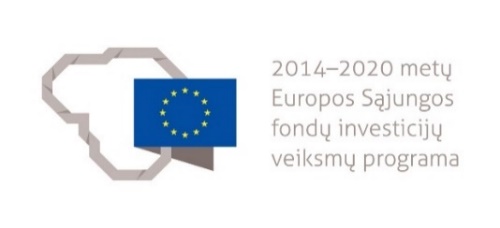 NEFORMALIOJO PROFESINIO MOKYMO PROGRAMA1. PROGRAMOS APIBŪDINIMAS1.1. Programos pavadinimas lietuvių kalba1.2. Programos valstybinis kodas (suteikiamas įregistravus programą)1.3. Švietimo sritis1.4. Švietimo posritis / posričiai1.5. Programos apimtis mokymosi kreditais1.6. Programos apimtis akademinėmis valandomis kontaktiniam darbui, jų pasiskirstymas teoriniam ir praktiniam mokymui1.7. Minimalūs reikalavimai, norint mokytis pagal programą (jeigu nustatyta)1.8. Programoje įgyjamos ar tobulinamos kompetencijos1.9. Papildomi reikalavimai mokymą pagal programą užsakančios ir (ar) mokymą finansuojančios institucijos2. PROGRAMOS TURINYSModulio pavadinimas – „Augalų parinkimas ir paruošimas komponavimui‘‘Modulio pavadinimas – „Floristinių kompozicijų kūrimas‘‘_________________________Programa parengta įgyvendinant Projektą „Suaugusiųjų švietimo sistemos plėtra suteikiant besimokantiems asmenims bendrąsias ir pagrindines kompetencijas“ Nr. 09.4.2-ESFA-V-715-01-0002Floristinių kompozicijų kūrimo neformaliojo profesinio mokymo programaN43021402MenaiDailieji amatai20360 akademinių valandų kontaktiniam darbui, iš kurių 108 akademinės valandos skiriamos teoriniam mokymui, 252 akademinės valandos – praktiniam mokymui.Vidurinis išsilavinimasKompetencijos pavadinimasKvalifikacijos pavadinimas, lygis pagal Lietuvos kvalifikacijų sandarą, jos valstybinis kodasProfesinio standarto pavadinimas, jo valstybinis kodasParinkti augalus floristinėms kompozicijomsFloristas, LTKS IVVaizduojamojo meno paslaugų ir dailiųjų dirbinių gamybos sektoriaus profesinis standartas, PSR01Jungti augalines medžiagasFloristas, LTKS IVVaizduojamojo meno paslaugų ir dailiųjų dirbinių gamybos sektoriaus profesinis standartas, PSR01Komponuoti skirtingų stilių floristinius darbusFloristas, LTKS IVVaizduojamojo meno paslaugų ir dailiųjų dirbinių gamybos sektoriaus profesinis standartas, PSR01Kurti progines kompozicijasFloristas, LTKS IVVaizduojamojo meno paslaugų ir dailiųjų dirbinių gamybos sektoriaus profesinis standartas, PSR01Jei asmens mokymas yra finansuojamas iš Užimtumo tarnybos lėšų, asmeniui, baigusiam programą yra būtinas įgytų kompetencijų vertinimas.Modulio pavadinimas (valstybinis kodas)Modulio LTKS lygisKompetencija(-os)Kompetencijos(-jų) pasiekimą nurodantys mokymosi rezultataiModulio apimtis mokymosi kreditaisAkademinės valandos kontaktiniam darbuiAkademinės valandos kontaktiniam darbuiAkademinės valandos kontaktiniam darbuiModulio pavadinimas (valstybinis kodas)Modulio LTKS lygisKompetencija(-os)Kompetencijos(-jų) pasiekimą nurodantys mokymosi rezultataiModulio apimtis mokymosi kreditaisTeoriniam mokymuiPraktiniam mokymuiIš visoAugalų parinkimas ir paruošimas komponavimuiIIIParinkti augalus floristinėms kompozicijoms.Klasifikuoti augalus.Parinkti dažniausiai naudojamus skintus, džiovintus ir vazoninius augalus.Paruošti augalo sudedamąsias dalis floristinėms kompozicijoms.Pritaikyti augalo sudedamąsias dalis floristinėse kompozicijose.5 276390Augalų parinkimas ir paruošimas komponavimuiIIIJungti augalines medžiagas.Saugiai ir tikslingai naudoti floristo įrankius.Apibūdinti pagrindinius augalų komponavimo būdus.Tvirtinti augalus įvairiais būdais, naudojant skirtingas medžiagas ir metodus.Gaminti augalų jungimui naudojamas detales ir konstrukcijas.5 276390Floristinių kompozicijų kūrimas.IVKomponuoti skirtingų stilių floristinius darbus.Paaiškinti meninės raiškos harmonizavimo priemones floristinėse kompozicijose.Atskirti floristinius stilius.Pritaikyti istorinių epochų tradicijas floristikoje.Taikyti floristiniuose darbuose kompozicijos ir spalvų derinimo principus.Parinkti spalvinius derinius puokštėms ir kompozicijoms.Komponuoti skirtingų floristinių stilių puokštes ir kompozicijas.1581189270Floristinių kompozicijų kūrimas.IVKurti progines kompozicijas.Apibūdinti švenčių floristikos įvairovę.Kurti kalendorinių švenčių floristines kompozicijas.Kurti valstybinėms šventėms tinkančią floristiką.Komponuoti šeimos šventėms skirtą floristiką.Kurti gedulo renginiams skirtą floristiką.Taikyti įvairius aksesuarus šventinėje ir proginėje floristikoje.Gaminti floristinėms kompozicijoms naudojamas detales ir konstrukcijas.1581189270Valstybinis kodasModulio LTKS lygisIIIIIIIIIIIIIIIApimtis mokymosi kreditais5 5 5 5 5 Asmens pasirengimo mokytis modulyje reikalavimai (jei taikoma)NetaikomaNetaikomaNetaikomaNetaikomaNetaikomaKompetencijosMokymosi rezultataiRekomenduojamas turinys mokymosi rezultatams pasiektiAkademinės valandos kontaktiniam darbuiAkademinės valandos kontaktiniam darbuiAkademinės valandos kontaktiniam darbuiKompetencijosMokymosi rezultataiRekomenduojamas turinys mokymosi rezultatams pasiektiTeoriniam mokymuiPraktiniam mokymuiIš viso1. Parinkti augalus floristinėms kompozicijoms.1.1. Klasifikuoti augalus.Tema. Augalų klasifikavimo principaiPagrindiniai augalų sistematiniai vienetaiAugalų sisteminimas pagal morfologinius, anatominius, fiziologinius požymius1231. Parinkti augalus floristinėms kompozicijoms.1.1. Klasifikuoti augalus.Tema. Augalų skirstymas pagal augimvietę ir ilgaamžiškumąNatūralių augimviečių augalai (pievų, miškų, pelkių, vandens)Lauko dekoratyvieji augalai (vienmečiai, dvimečiai, daugiamečiai)Patalpų augalai (kambariniai, šiltnaminiai)1231. Parinkti augalus floristinėms kompozicijoms.1.2. Parinkti dažniausiai naudojamus skintus džiovintus ir vazoninius augalus.Tema. Skintų augalų asortimentas ir pritaikymas floristikojeDažniausiai naudojamų skintų augalų asortimentasSkintų augalų pritaikymas floristikoje3471. Parinkti augalus floristinėms kompozicijoms.1.2. Parinkti dažniausiai naudojamus skintus džiovintus ir vazoninius augalus.Tema. Vazoninių augalų asortimentas ir pritaikymas floristikojeDažniausiai naudojamų vazoninių augalų asortimentasVazoninių augalų pritaikymas floristikoje2351. Parinkti augalus floristinėms kompozicijoms.1.2. Parinkti dažniausiai naudojamus skintus džiovintus ir vazoninius augalus.Tema. Džiovintų augalų asortimentas ir pritaikymas floristikojeDažniausiai naudojamų džiovintų augalų asortimentasDžiovintų augalų pritaikymas floristikoje3471. Parinkti augalus floristinėms kompozicijoms.1.3. Paruošti augalo sudedamąsias dalis floristinėms kompozicijoms.Tema. Augalo sudedamosios dalysŠaknys, stuomuo, stiebasLapaiŽiedai, žiedynaiVaisiai, sėklos1231. Parinkti augalus floristinėms kompozicijoms.1.3. Paruošti augalo sudedamąsias dalis floristinėms kompozicijoms.Tema. Augalo sudedamųjų dalių parinkimas ir paruošimo būdai floristinėms kompozicijomsAugalo sudedamųjų dalių parinkimas floristinėms kompozicijoms (šaknys, stiebas, lapai, žiedai, vaisiai, sėklos)Augalo sudedamųjų dalių paruošimo būdai floristinėms kompozicijomsPriemonės, įrankiai, medžiagos, skirtos augalų dalių paruošimui floristinėms kompozicijoms2791. Parinkti augalus floristinėms kompozicijoms.1.4. Pritaikyti augalo sudedamąsias dalis floristinėse kompozicijose.Tema. Augalo sudedamųjų dalių pritaikymas floristinėse kompozicijoseAugalo sudedamųjų dalių dekoratyviosios savybėsAugalo sudedamųjų dalių pritaikymo floristinėse kompozicijose galimybės2572. Jungti augalines medžiagas.2.1. Saugiai ir tikslingai naudoti floristo įrankius.Tema. Saugus ir tikslingas floristo įrankių, priemonių naudojimas jungiant augalines medžiagas.Pjovimo, kirpimo, gręžimo, užsukimo įrankiai, klijavimo prietaisai, naudojami augalų jungimui ir sutvirtinimuiAugalų jungimui naudojamos priemonės, medžiagos (vielos tinklas, kolbos)Saugaus darbo taisyklės floristui2682. Jungti augalines medžiagas.2.2. Apibūdinti pagrindinius augalų komponavimo būdus.Tema. Pagrindiniai augalų komponavimo būdai floristikojeSpindulinis (radialinis) augalų komponavimo būdas floristikojeLygiagretus augalų komponavimo būdas floristikojeLaisvas tankus augalų komponavimo būdas floristikojeLaisvas ažūrinis komponavimo būdas floristikoje2682. Jungti augalines medžiagas.2.3. Tvirtinti augalus įvairiais būdais, naudojant skirtingas medžiagas ir metodus.Tema. Pagrindiniai augalų tvirtinimo būdai, naudojant skirtingas medžiagasSmeigimasRišimasPynimasAudimasSusiuvimasKlijavimasGipsavimasParafinavimasSluoksniavimasSusukimasRaizgymasAugalų tvirtinimui naudojamų medžiagų parinkimas ir paruošimas2572. Jungti augalines medžiagas.2.3. Tvirtinti augalus įvairiais būdais, naudojant skirtingas medžiagas ir metodus.Tema. Augalų tvirtinimas skirtingais būdais, naudojant skirtingas medžiagasPuokščių rišimas spinduliniu (radialiniu) ir lygiagrečiu komponavimo būdaisKompozicijų kūrimas naudojant skirtingus augalų tvirtinimo ir komponavimo būdus2792. Jungti augalines medžiagas.2.4. Gaminti augalų jungimui naudojamas detales ir konstrukcijas.Tema. Augalų jungimui floristikoje naudojamos detalės ir konstrukcijosMedžiagos, naudojamos floristikoje augalų jungimuiDetalių ir konstrukcijų parinkimas floristinėms kompozicijoms2462. Jungti augalines medžiagas.2.4. Gaminti augalų jungimui naudojamas detales ir konstrukcijas.Tema. Augalų jungimui naudojamų detalių ir konstrukcijų gamybaSaugus įrankių, medžiagų naudojimas detalių ir konstrukcijų gamybaiMedžiagų, įrankių parinkimas ir paruošimas augalų jungimui naudojamų detalių ir konstrukcijų gamybaiAugalų jungimui naudojamų detalių ir konstrukcijų gamyba konkrečiai floristinei kompozicijai268Mokymosi pasiekimų vertinimo kriterijaiSuklasifikuoti augalai pagal morfologinius, anatominius, fiziologinius požymius. Parinkti dažniausiai naudojami skinti, džiovinti ir vazoniniai augalai, apibūdintas jų pritaikymas floristikoje. Paruoštos augalų sudedamosios dalys floristinėms kompozicijoms. Pritaikytos pateiktų augalų sudedamosios dalys floristinėse kompozicijose.  Panaudoti saugiai ir tikslingai floristo įrankiai jungiant augalines medžiagas. Apibūdinti pagrindiniai augalų komponavimo būdai, įvertinant jų privalumus ir trūkumus. Sutvirtinti augalai įvairiais būdais, naudojant skirtingas medžiagas ir metodus, atsižvelgiant į aplinkosauginius ir ekologinius reikalavimus. Pagamintos augalų jungimui naudojamos detalės ir konstrukcijos, laikantis darbuotojų saugos ir sveikatos bei aplinkosaugos reikalavimų.Suklasifikuoti augalai pagal morfologinius, anatominius, fiziologinius požymius. Parinkti dažniausiai naudojami skinti, džiovinti ir vazoniniai augalai, apibūdintas jų pritaikymas floristikoje. Paruoštos augalų sudedamosios dalys floristinėms kompozicijoms. Pritaikytos pateiktų augalų sudedamosios dalys floristinėse kompozicijose.  Panaudoti saugiai ir tikslingai floristo įrankiai jungiant augalines medžiagas. Apibūdinti pagrindiniai augalų komponavimo būdai, įvertinant jų privalumus ir trūkumus. Sutvirtinti augalai įvairiais būdais, naudojant skirtingas medžiagas ir metodus, atsižvelgiant į aplinkosauginius ir ekologinius reikalavimus. Pagamintos augalų jungimui naudojamos detalės ir konstrukcijos, laikantis darbuotojų saugos ir sveikatos bei aplinkosaugos reikalavimų.Suklasifikuoti augalai pagal morfologinius, anatominius, fiziologinius požymius. Parinkti dažniausiai naudojami skinti, džiovinti ir vazoniniai augalai, apibūdintas jų pritaikymas floristikoje. Paruoštos augalų sudedamosios dalys floristinėms kompozicijoms. Pritaikytos pateiktų augalų sudedamosios dalys floristinėse kompozicijose.  Panaudoti saugiai ir tikslingai floristo įrankiai jungiant augalines medžiagas. Apibūdinti pagrindiniai augalų komponavimo būdai, įvertinant jų privalumus ir trūkumus. Sutvirtinti augalai įvairiais būdais, naudojant skirtingas medžiagas ir metodus, atsižvelgiant į aplinkosauginius ir ekologinius reikalavimus. Pagamintos augalų jungimui naudojamos detalės ir konstrukcijos, laikantis darbuotojų saugos ir sveikatos bei aplinkosaugos reikalavimų.Suklasifikuoti augalai pagal morfologinius, anatominius, fiziologinius požymius. Parinkti dažniausiai naudojami skinti, džiovinti ir vazoniniai augalai, apibūdintas jų pritaikymas floristikoje. Paruoštos augalų sudedamosios dalys floristinėms kompozicijoms. Pritaikytos pateiktų augalų sudedamosios dalys floristinėse kompozicijose.  Panaudoti saugiai ir tikslingai floristo įrankiai jungiant augalines medžiagas. Apibūdinti pagrindiniai augalų komponavimo būdai, įvertinant jų privalumus ir trūkumus. Sutvirtinti augalai įvairiais būdais, naudojant skirtingas medžiagas ir metodus, atsižvelgiant į aplinkosauginius ir ekologinius reikalavimus. Pagamintos augalų jungimui naudojamos detalės ir konstrukcijos, laikantis darbuotojų saugos ir sveikatos bei aplinkosaugos reikalavimų.Suklasifikuoti augalai pagal morfologinius, anatominius, fiziologinius požymius. Parinkti dažniausiai naudojami skinti, džiovinti ir vazoniniai augalai, apibūdintas jų pritaikymas floristikoje. Paruoštos augalų sudedamosios dalys floristinėms kompozicijoms. Pritaikytos pateiktų augalų sudedamosios dalys floristinėse kompozicijose.  Panaudoti saugiai ir tikslingai floristo įrankiai jungiant augalines medžiagas. Apibūdinti pagrindiniai augalų komponavimo būdai, įvertinant jų privalumus ir trūkumus. Sutvirtinti augalai įvairiais būdais, naudojant skirtingas medžiagas ir metodus, atsižvelgiant į aplinkosauginius ir ekologinius reikalavimus. Pagamintos augalų jungimui naudojamos detalės ir konstrukcijos, laikantis darbuotojų saugos ir sveikatos bei aplinkosaugos reikalavimų.Reikalavimai mokymui skirtiems metodiniams ir materialiesiems ištekliamsMokymo(si) medžiaga:Vadovėliai ir kita mokomoji medžiagaMokymo(si) priemonės:Techninės priemonės mokymo(si) medžiagai, iliustruoti, vizualizuoti, pristatytiSkinti, vazoniniai, džiovinti augalai, medžiagos jų paruošimui bei priežiūrai Augalų džiovyklėAugalų dažymo, konservavimo priemonės, medžiagosTechninės priemonės mokymo(si) medžiagai iliustruoti, vizualizuoti, pristatytiAugalų tvirtinimui naudojamos medžiagos ir įrankiaiGamtinės medžiagosIndai, talposPramoninės (statybinės, santechninės, tvirtinimo) medžiagos, detalėsFloristikoje naudojami aksesuaraiMokymo(si) medžiaga:Vadovėliai ir kita mokomoji medžiagaMokymo(si) priemonės:Techninės priemonės mokymo(si) medžiagai, iliustruoti, vizualizuoti, pristatytiSkinti, vazoniniai, džiovinti augalai, medžiagos jų paruošimui bei priežiūrai Augalų džiovyklėAugalų dažymo, konservavimo priemonės, medžiagosTechninės priemonės mokymo(si) medžiagai iliustruoti, vizualizuoti, pristatytiAugalų tvirtinimui naudojamos medžiagos ir įrankiaiGamtinės medžiagosIndai, talposPramoninės (statybinės, santechninės, tvirtinimo) medžiagos, detalėsFloristikoje naudojami aksesuaraiMokymo(si) medžiaga:Vadovėliai ir kita mokomoji medžiagaMokymo(si) priemonės:Techninės priemonės mokymo(si) medžiagai, iliustruoti, vizualizuoti, pristatytiSkinti, vazoniniai, džiovinti augalai, medžiagos jų paruošimui bei priežiūrai Augalų džiovyklėAugalų dažymo, konservavimo priemonės, medžiagosTechninės priemonės mokymo(si) medžiagai iliustruoti, vizualizuoti, pristatytiAugalų tvirtinimui naudojamos medžiagos ir įrankiaiGamtinės medžiagosIndai, talposPramoninės (statybinės, santechninės, tvirtinimo) medžiagos, detalėsFloristikoje naudojami aksesuaraiMokymo(si) medžiaga:Vadovėliai ir kita mokomoji medžiagaMokymo(si) priemonės:Techninės priemonės mokymo(si) medžiagai, iliustruoti, vizualizuoti, pristatytiSkinti, vazoniniai, džiovinti augalai, medžiagos jų paruošimui bei priežiūrai Augalų džiovyklėAugalų dažymo, konservavimo priemonės, medžiagosTechninės priemonės mokymo(si) medžiagai iliustruoti, vizualizuoti, pristatytiAugalų tvirtinimui naudojamos medžiagos ir įrankiaiGamtinės medžiagosIndai, talposPramoninės (statybinės, santechninės, tvirtinimo) medžiagos, detalėsFloristikoje naudojami aksesuaraiMokymo(si) medžiaga:Vadovėliai ir kita mokomoji medžiagaMokymo(si) priemonės:Techninės priemonės mokymo(si) medžiagai, iliustruoti, vizualizuoti, pristatytiSkinti, vazoniniai, džiovinti augalai, medžiagos jų paruošimui bei priežiūrai Augalų džiovyklėAugalų dažymo, konservavimo priemonės, medžiagosTechninės priemonės mokymo(si) medžiagai iliustruoti, vizualizuoti, pristatytiAugalų tvirtinimui naudojamos medžiagos ir įrankiaiGamtinės medžiagosIndai, talposPramoninės (statybinės, santechninės, tvirtinimo) medžiagos, detalėsFloristikoje naudojami aksesuaraiReikalavimai teorinio ir praktinio mokymo vietai Klasė ar kita mokymui(si) pritaikyta patalpa su techninėmis priemonėmis (kompiuteriu, vaizdo projektoriumi) mokymo(si) medžiagai pateikti.Praktinio mokymo klasė (patalpa), aprūpinta floristo darbo įrankiais, įranga, vaizdinėmis priemonėmis, darbo drabužiais, asmeninėmis apsaugos priemonėmis, gamtinėmis floristikoje naudojamomis medžiagomis, skintais, vazoniniais ir džiovintais augalais, dažymo, konservavimo priemonėmis ir medžiagomis, medžiagomis, naudojamomis augalų tvirtinimui, aksesuarais. Klasė ar kita mokymui(si) pritaikyta patalpa su techninėmis priemonėmis (kompiuteriu, vaizdo projektoriumi) mokymo(si) medžiagai pateikti.Praktinio mokymo klasė (patalpa), aprūpinta floristo darbo įrankiais, įranga, vaizdinėmis priemonėmis, darbo drabužiais, asmeninėmis apsaugos priemonėmis, gamtinėmis floristikoje naudojamomis medžiagomis, skintais, vazoniniais ir džiovintais augalais, dažymo, konservavimo priemonėmis ir medžiagomis, medžiagomis, naudojamomis augalų tvirtinimui, aksesuarais. Klasė ar kita mokymui(si) pritaikyta patalpa su techninėmis priemonėmis (kompiuteriu, vaizdo projektoriumi) mokymo(si) medžiagai pateikti.Praktinio mokymo klasė (patalpa), aprūpinta floristo darbo įrankiais, įranga, vaizdinėmis priemonėmis, darbo drabužiais, asmeninėmis apsaugos priemonėmis, gamtinėmis floristikoje naudojamomis medžiagomis, skintais, vazoniniais ir džiovintais augalais, dažymo, konservavimo priemonėmis ir medžiagomis, medžiagomis, naudojamomis augalų tvirtinimui, aksesuarais. Klasė ar kita mokymui(si) pritaikyta patalpa su techninėmis priemonėmis (kompiuteriu, vaizdo projektoriumi) mokymo(si) medžiagai pateikti.Praktinio mokymo klasė (patalpa), aprūpinta floristo darbo įrankiais, įranga, vaizdinėmis priemonėmis, darbo drabužiais, asmeninėmis apsaugos priemonėmis, gamtinėmis floristikoje naudojamomis medžiagomis, skintais, vazoniniais ir džiovintais augalais, dažymo, konservavimo priemonėmis ir medžiagomis, medžiagomis, naudojamomis augalų tvirtinimui, aksesuarais. Klasė ar kita mokymui(si) pritaikyta patalpa su techninėmis priemonėmis (kompiuteriu, vaizdo projektoriumi) mokymo(si) medžiagai pateikti.Praktinio mokymo klasė (patalpa), aprūpinta floristo darbo įrankiais, įranga, vaizdinėmis priemonėmis, darbo drabužiais, asmeninėmis apsaugos priemonėmis, gamtinėmis floristikoje naudojamomis medžiagomis, skintais, vazoniniais ir džiovintais augalais, dažymo, konservavimo priemonėmis ir medžiagomis, medžiagomis, naudojamomis augalų tvirtinimui, aksesuarais.Kvalifikaciniai ir kompetencijų reikalavimai mokytojams (dėstytojams)Modulį gali vesti mokytojas, turintis:1) Lietuvos Respublikos švietimo įstatyme ir Reikalavimų mokytojų kvalifikacijai apraše, patvirtintame Lietuvos Respublikos švietimo ir mokslo ministro 2014 m. rugpjūčio 29 d. įsakymu Nr. V-774 „Dėl Reikalavimų mokytojų kvalifikacijai aprašo patvirtinimo“, nustatytą išsilavinimą ir kvalifikaciją;2) dailės studijų krypties ar lygiavertį išsilavinimą arba vidurinį išsilavinimą ir floristo ar lygiavertę kvalifikaciją, ne mažesnę kaip 3 metų floristo profesinės veiklos patirtį ir pedagoginių ir psichologinių žinių kurso baigimo pažymėjimą. Modulį gali vesti mokytojas, turintis:1) Lietuvos Respublikos švietimo įstatyme ir Reikalavimų mokytojų kvalifikacijai apraše, patvirtintame Lietuvos Respublikos švietimo ir mokslo ministro 2014 m. rugpjūčio 29 d. įsakymu Nr. V-774 „Dėl Reikalavimų mokytojų kvalifikacijai aprašo patvirtinimo“, nustatytą išsilavinimą ir kvalifikaciją;2) dailės studijų krypties ar lygiavertį išsilavinimą arba vidurinį išsilavinimą ir floristo ar lygiavertę kvalifikaciją, ne mažesnę kaip 3 metų floristo profesinės veiklos patirtį ir pedagoginių ir psichologinių žinių kurso baigimo pažymėjimą. Modulį gali vesti mokytojas, turintis:1) Lietuvos Respublikos švietimo įstatyme ir Reikalavimų mokytojų kvalifikacijai apraše, patvirtintame Lietuvos Respublikos švietimo ir mokslo ministro 2014 m. rugpjūčio 29 d. įsakymu Nr. V-774 „Dėl Reikalavimų mokytojų kvalifikacijai aprašo patvirtinimo“, nustatytą išsilavinimą ir kvalifikaciją;2) dailės studijų krypties ar lygiavertį išsilavinimą arba vidurinį išsilavinimą ir floristo ar lygiavertę kvalifikaciją, ne mažesnę kaip 3 metų floristo profesinės veiklos patirtį ir pedagoginių ir psichologinių žinių kurso baigimo pažymėjimą. Modulį gali vesti mokytojas, turintis:1) Lietuvos Respublikos švietimo įstatyme ir Reikalavimų mokytojų kvalifikacijai apraše, patvirtintame Lietuvos Respublikos švietimo ir mokslo ministro 2014 m. rugpjūčio 29 d. įsakymu Nr. V-774 „Dėl Reikalavimų mokytojų kvalifikacijai aprašo patvirtinimo“, nustatytą išsilavinimą ir kvalifikaciją;2) dailės studijų krypties ar lygiavertį išsilavinimą arba vidurinį išsilavinimą ir floristo ar lygiavertę kvalifikaciją, ne mažesnę kaip 3 metų floristo profesinės veiklos patirtį ir pedagoginių ir psichologinių žinių kurso baigimo pažymėjimą. Modulį gali vesti mokytojas, turintis:1) Lietuvos Respublikos švietimo įstatyme ir Reikalavimų mokytojų kvalifikacijai apraše, patvirtintame Lietuvos Respublikos švietimo ir mokslo ministro 2014 m. rugpjūčio 29 d. įsakymu Nr. V-774 „Dėl Reikalavimų mokytojų kvalifikacijai aprašo patvirtinimo“, nustatytą išsilavinimą ir kvalifikaciją;2) dailės studijų krypties ar lygiavertį išsilavinimą arba vidurinį išsilavinimą ir floristo ar lygiavertę kvalifikaciją, ne mažesnę kaip 3 metų floristo profesinės veiklos patirtį ir pedagoginių ir psichologinių žinių kurso baigimo pažymėjimą. Valstybinis kodasModulio LTKS lygisIVIVIVIVIVApimtis mokymosi kreditais1515151515Asmens pasirengimo mokytis modulyje reikalavimai (jei taikoma)NetaikomaNetaikomaNetaikomaNetaikomaNetaikomaKompetencijosMokymosi rezultataiRekomenduojamas turinys mokymosi rezultatams pasiektiAkademinės valandos kontaktiniam darbuiAkademinės valandos kontaktiniam darbuiAkademinės valandos kontaktiniam darbuiKompetencijosMokymosi rezultataiRekomenduojamas turinys mokymosi rezultatams pasiektiTeoriniam mokymuiPraktiniam mokymuiIš viso1. Komponuoti skirtingų stilių floristinius darbus.1.1. Paaiškinti meninės raiškos harmonizavimo priemones floristinėse kompozicijose.Tema. Meninės raiškos priemonės ir harmonizavimo principaiVizualieji floristiniai elementaiTaškas, linija, dėmė, plokštumaTekstūra, faktūra, šviesa, šešėlisPusiausvyra, simetrija, asimetrija, disimetrija.Kontrastas, niuansas, akcentasRitmas, ornamentas2351. Komponuoti skirtingų stilių floristinius darbus.1.2. Atskirti floristinius stilius.Tema. Floristinių stilių bendros charakteristikosFormos floristinis stiliusVegetatyvinis floristinis stiliusLinijinis floristinis stiliusDekoratyvinis stilius2351. Komponuoti skirtingų stilių floristinius darbus.1.2. Atskirti floristinius stilius.Tema. Skirtingiems floristiniams stiliams charakteringos medžiagos ir technikosFormos stiliaus floristikai būdingos medžiagos ir technikosVegetatyvinio stiliaus floristikai būdingos medžiagos ir technikosLinijinio stiliaus floristikai būdingos medžiagos ir technikosDekoratyvinio stiliaus floristikai būdingos medžiagos ir technikos47111. Komponuoti skirtingų stilių floristinius darbus.1.3. Pritaikyti istorinių epochų tradicijas floristikoje.Tema. Istorinės epochos ir floristinės tradicijos Antikos menas ir floristikaViduramžių menas ir floristinės tradicijosModernizmas, naujieji laikai ir floristinio meno formavimasisLietuvos tautinės tradicijos ir meno raida floristikoje3471. Komponuoti skirtingų stilių floristinius darbus.1.4. Taikyti floristiniuose darbuose kompozicijos ir spalvų derinimo principus.Tema. Spalvos teorija ir derinimo principaiSpalvos suvokimas ir spalviniai modeliaiSpalviniai kontrastaiHarmoningi spalviniai deriniai57121. Komponuoti skirtingų stilių floristinius darbus.1.4. Taikyti floristiniuose darbuose kompozicijos ir spalvų derinimo principus.Tema. Kompozicijos ir spalvų derinimo principai floristiniuose darbuoseSpalvų harmonijos principų taikymas floristinėse kompozicijose ir puokštėseSpalvų psichofiziologijos ir kompozicijos principų praktika57121. Komponuoti skirtingų stilių floristinius darbus.1.5. Parinkti spalvinius derinius puokštėms ir kompozicijoms.Tema. Spalvinių derinių įvairovė puokštėseSpalvinių derinių proginėms puokštėms parinkimasSpalvinių derinių interjero puokštėms parinkimasSpalvinių derinių ritualinėms puokštėms parinkimas610161. Komponuoti skirtingų stilių floristinius darbus.1.5. Parinkti spalvinius derinius puokštėms ir kompozicijoms.Tema. Spalvinių derinių įvairovė kompozicijoseSpalvinių derinių proginėms kompozicijoms parinkimasSpalvinių derinių interjero kompozicijoms parinkimasSpalvinių derinių ritualinės paskirties kompozicijoms parinkimas68141. Komponuoti skirtingų stilių floristinius darbus.1.6. Komponuoti skirtingų floristinių stilių puokštes ir kompozicijas.Tema. Skirtingų floristinių stilių puokščių komponavimasDekoratyvinio stiliaus puokščių komponavimasVegetatyvinio stiliaus puokščių komponavimasFormos stiliaus puokščių komponavimasLinijinio stiliaus puokščių komponavimas620261. Komponuoti skirtingų stilių floristinius darbus.1.6. Komponuoti skirtingų floristinių stilių puokštes ir kompozicijas.Tema. Skirtingų floristinių stilių kompozicijų kūrimasDekoratyvinio stiliaus kompozicijų kūrimasVegetatyvinio stiliaus kompozicijų kūrimasFormos stiliaus kompozicijų kūrimasLinijinio stiliaus kompozicijų kūrimas620262. Kurti progines kompozicijas. 2.1. Apibūdinti švenčių floristikos įvairovę.Tema. Švenčių floristikos stilistinė įvairovėKalendorinių švenčių klasifikacijaValstybinių švenčių klasifikacijaŠeimos švenčių klasifikacija2462. Kurti progines kompozicijas. 2.1. Apibūdinti švenčių floristikos įvairovę.Tema. Švenčių floristikos technologinė įvairovėMedžiagų pasirinkimo reikalavimaiFloristinių technikų pasirinkimo galimybės2462. Kurti progines kompozicijas. 2.2. Kurti kalendorinių švenčių floristines kompozicijas.Tema. Žiemos švenčių floristinės kompozicijosAdvento, Šv. Kūčių floristikaKalėdinėNaujų metų floristikaŠv. Valentino, įsimylėjusių dienos, floristika410142. Kurti progines kompozicijas. 2.2. Kurti kalendorinių švenčių floristines kompozicijas.Tema. Pavasario švenčių floristinės kompozicijosŠv. Verbų sekmadienio floristikaVelykinė floristikaMotinos dienos floristika410142. Kurti progines kompozicijas. 2.2. Kurti kalendorinių švenčių floristines kompozicijas.Tema. Vasaros švenčių floristinės kompozicijosTėvo dienos floristikaRasų, Joninių, floristikaŽolinių floristika410142. Kurti progines kompozicijas. 2.2. Kurti kalendorinių švenčių floristines kompozicijas.Tema. Rudens švenčių floristinės kompozicijos.Visų Šventųjų ir Vėlinių floristika3692. Kurti progines kompozicijas. 2.3. Kurti valstybinėms šventėms tinkančią floristiką.Tema. Lietuvos valstybinėms šventėms ir atmintinoms dienoms tinkanti floristikaLietuvos valstybės atkūrimo diena.Lietuvos nepriklausomybės atkūrimo dienaLietuvos karaliaus Mindaugo karūnavimo dienaLaisvės gynėjų diena210122. Kurti progines kompozicijas. 2.4. Komponuoti šeimos šventėms skirtą floristiką. Tema.  Floristinės kompozicijos šeimos šventėmsVestuvinių apeigų floristinis dekoravimasTeminės vaikų šventės, interjero dekoravimasGimtadienio šventei skirtos floristinės kompozicijosKrikštynų, Pirmos Komunijos floristinis dekoravimas220222. Kurti progines kompozicijas. 2.5. Kurti gedulo renginiams skirtą floristiką.Tema. Gedulo renginių tradicijos ir floristikaGedulo simbolių charakteristikosGedulo floristikai skirtos medžiagosGedulo floristikos spalvinės tradicijos1232. Kurti progines kompozicijas. 2.5. Kurti gedulo renginiams skirtą floristiką.Tema. Gedulo puokštės ir kompozicijosGedulo puokštėsGedulo kompozicijos2462. Kurti progines kompozicijas. 2.6. Taikyti įvairius aksesuarus šventinėje ir proginėje floristikoje.Tema. Floristinių aksesuarų įvairovėAkcentiniai floristiniai aksesuaraiPagalbiniai, papildantys floristiniai aksesuarai2352. Kurti progines kompozicijas. 2.6. Taikyti įvairius aksesuarus šventinėje ir proginėje floristikoje.Tema. Šventinei ir proginei floristikai skirtų aksesuarų panaudojimasSkintų augalinių medžiagų aksesuaraiDžiovintų, perdirbtų augalinių medžiagų aksesuaraiSintetinių medžiagų aksesuarai2682. Kurti progines kompozicijas. 2.7. Gaminti floristinėms kompozicijoms naudojamas detales ir konstrukcijas.Tema. Floristinėms detalėms ir konstrukcijoms gaminti naudojamos medžiagosGamtinės medžiagosPramoninės medžiagosKombinuotos medžiagos3582. Kurti progines kompozicijas. 2.7. Gaminti floristinėms kompozicijoms naudojamas detales ir konstrukcijas.Tema. Floristinių detalių ir konstrukcijų tipaiPagrindinės konstrukcijos puokštėms, kompozicijomsPagalbinės konstrukcijos puokštėms, kompozicijomsKonkrečių konstrukcijų ir detalių, naudojamų floristinėms kompozicijoms, gamyba369Mokymosi pasiekimų vertinimo kriterijai Paaiškintos meninės raiškos harmonizavimo priemonės floristinėse kompozicijose. Atskirti ir charakterizuoti floristiniai stiliai. Apibūdintos skirtingų floristinių stilių puokštės ir kompozicijos. Pritaikytos istorinių epochų tradicijos floristikoje. Pritaikyti floristiniuose darbuose kompozicijos ir spalvų derinimo principai. Parinkti spalviniai deriniai puokštėms ir kompozicijoms, atsižvelgiant į mados tendencijas. Sukomponuotos skirtingų floristinių stilių puokštės ir kompozicijos. Apibūdinta švenčių floristikos įvairovė, įvertinant šventės stilistiką. Sukurtos kalendorinių švenčių floristinės kompozicijos, atsižvelgiant į sezoniškumą. Sukurta valstybinėms šventėms tinkanti floristika. Sukomponuota šeimyninėms šventėms skirta floristika. Sukurta gedulo renginiams skirta floristika, atsižvelgiant į tradicijas. Pritaikyti iš skirtingų medžiagų pagaminti aksesuarai šventinėje ir proginėje floristikoje. Pagamintos detalės ir konstrukcijos, naudojamos floristinėms kompozicijoms, atsižvelgiant į jų gamybai naudojamų medžiagų savybes ir tipą. Atliekant užduotis laikytasi darbuotojų saugos ir sveikatos reikalavimų.Paaiškintos meninės raiškos harmonizavimo priemonės floristinėse kompozicijose. Atskirti ir charakterizuoti floristiniai stiliai. Apibūdintos skirtingų floristinių stilių puokštės ir kompozicijos. Pritaikytos istorinių epochų tradicijos floristikoje. Pritaikyti floristiniuose darbuose kompozicijos ir spalvų derinimo principai. Parinkti spalviniai deriniai puokštėms ir kompozicijoms, atsižvelgiant į mados tendencijas. Sukomponuotos skirtingų floristinių stilių puokštės ir kompozicijos. Apibūdinta švenčių floristikos įvairovė, įvertinant šventės stilistiką. Sukurtos kalendorinių švenčių floristinės kompozicijos, atsižvelgiant į sezoniškumą. Sukurta valstybinėms šventėms tinkanti floristika. Sukomponuota šeimyninėms šventėms skirta floristika. Sukurta gedulo renginiams skirta floristika, atsižvelgiant į tradicijas. Pritaikyti iš skirtingų medžiagų pagaminti aksesuarai šventinėje ir proginėje floristikoje. Pagamintos detalės ir konstrukcijos, naudojamos floristinėms kompozicijoms, atsižvelgiant į jų gamybai naudojamų medžiagų savybes ir tipą. Atliekant užduotis laikytasi darbuotojų saugos ir sveikatos reikalavimų.Paaiškintos meninės raiškos harmonizavimo priemonės floristinėse kompozicijose. Atskirti ir charakterizuoti floristiniai stiliai. Apibūdintos skirtingų floristinių stilių puokštės ir kompozicijos. Pritaikytos istorinių epochų tradicijos floristikoje. Pritaikyti floristiniuose darbuose kompozicijos ir spalvų derinimo principai. Parinkti spalviniai deriniai puokštėms ir kompozicijoms, atsižvelgiant į mados tendencijas. Sukomponuotos skirtingų floristinių stilių puokštės ir kompozicijos. Apibūdinta švenčių floristikos įvairovė, įvertinant šventės stilistiką. Sukurtos kalendorinių švenčių floristinės kompozicijos, atsižvelgiant į sezoniškumą. Sukurta valstybinėms šventėms tinkanti floristika. Sukomponuota šeimyninėms šventėms skirta floristika. Sukurta gedulo renginiams skirta floristika, atsižvelgiant į tradicijas. Pritaikyti iš skirtingų medžiagų pagaminti aksesuarai šventinėje ir proginėje floristikoje. Pagamintos detalės ir konstrukcijos, naudojamos floristinėms kompozicijoms, atsižvelgiant į jų gamybai naudojamų medžiagų savybes ir tipą. Atliekant užduotis laikytasi darbuotojų saugos ir sveikatos reikalavimų.Paaiškintos meninės raiškos harmonizavimo priemonės floristinėse kompozicijose. Atskirti ir charakterizuoti floristiniai stiliai. Apibūdintos skirtingų floristinių stilių puokštės ir kompozicijos. Pritaikytos istorinių epochų tradicijos floristikoje. Pritaikyti floristiniuose darbuose kompozicijos ir spalvų derinimo principai. Parinkti spalviniai deriniai puokštėms ir kompozicijoms, atsižvelgiant į mados tendencijas. Sukomponuotos skirtingų floristinių stilių puokštės ir kompozicijos. Apibūdinta švenčių floristikos įvairovė, įvertinant šventės stilistiką. Sukurtos kalendorinių švenčių floristinės kompozicijos, atsižvelgiant į sezoniškumą. Sukurta valstybinėms šventėms tinkanti floristika. Sukomponuota šeimyninėms šventėms skirta floristika. Sukurta gedulo renginiams skirta floristika, atsižvelgiant į tradicijas. Pritaikyti iš skirtingų medžiagų pagaminti aksesuarai šventinėje ir proginėje floristikoje. Pagamintos detalės ir konstrukcijos, naudojamos floristinėms kompozicijoms, atsižvelgiant į jų gamybai naudojamų medžiagų savybes ir tipą. Atliekant užduotis laikytasi darbuotojų saugos ir sveikatos reikalavimų.Paaiškintos meninės raiškos harmonizavimo priemonės floristinėse kompozicijose. Atskirti ir charakterizuoti floristiniai stiliai. Apibūdintos skirtingų floristinių stilių puokštės ir kompozicijos. Pritaikytos istorinių epochų tradicijos floristikoje. Pritaikyti floristiniuose darbuose kompozicijos ir spalvų derinimo principai. Parinkti spalviniai deriniai puokštėms ir kompozicijoms, atsižvelgiant į mados tendencijas. Sukomponuotos skirtingų floristinių stilių puokštės ir kompozicijos. Apibūdinta švenčių floristikos įvairovė, įvertinant šventės stilistiką. Sukurtos kalendorinių švenčių floristinės kompozicijos, atsižvelgiant į sezoniškumą. Sukurta valstybinėms šventėms tinkanti floristika. Sukomponuota šeimyninėms šventėms skirta floristika. Sukurta gedulo renginiams skirta floristika, atsižvelgiant į tradicijas. Pritaikyti iš skirtingų medžiagų pagaminti aksesuarai šventinėje ir proginėje floristikoje. Pagamintos detalės ir konstrukcijos, naudojamos floristinėms kompozicijoms, atsižvelgiant į jų gamybai naudojamų medžiagų savybes ir tipą. Atliekant užduotis laikytasi darbuotojų saugos ir sveikatos reikalavimų.Reikalavimai mokymui skirtiems metodiniams ir materialiesiems ištekliamsMokymo(si) medžiaga:Vadovėliai ir kita mokomoji medžiagaMokymo(si) priemonės:Techninės priemonės mokymo(si) medžiagai iliustruoti, vizualizuoti, pristatyti Augalai komponavimui (skinti, džiovinti, dirbtiniai)Medžiagos, įrankiai detalėms ir konstrukcijoms, naudojamoms augalų komponavimui, gamintiAksesuarai, naudojami šventinėje, gedulo floristikojeMokymo(si) medžiaga:Vadovėliai ir kita mokomoji medžiagaMokymo(si) priemonės:Techninės priemonės mokymo(si) medžiagai iliustruoti, vizualizuoti, pristatyti Augalai komponavimui (skinti, džiovinti, dirbtiniai)Medžiagos, įrankiai detalėms ir konstrukcijoms, naudojamoms augalų komponavimui, gamintiAksesuarai, naudojami šventinėje, gedulo floristikojeMokymo(si) medžiaga:Vadovėliai ir kita mokomoji medžiagaMokymo(si) priemonės:Techninės priemonės mokymo(si) medžiagai iliustruoti, vizualizuoti, pristatyti Augalai komponavimui (skinti, džiovinti, dirbtiniai)Medžiagos, įrankiai detalėms ir konstrukcijoms, naudojamoms augalų komponavimui, gamintiAksesuarai, naudojami šventinėje, gedulo floristikojeMokymo(si) medžiaga:Vadovėliai ir kita mokomoji medžiagaMokymo(si) priemonės:Techninės priemonės mokymo(si) medžiagai iliustruoti, vizualizuoti, pristatyti Augalai komponavimui (skinti, džiovinti, dirbtiniai)Medžiagos, įrankiai detalėms ir konstrukcijoms, naudojamoms augalų komponavimui, gamintiAksesuarai, naudojami šventinėje, gedulo floristikojeMokymo(si) medžiaga:Vadovėliai ir kita mokomoji medžiagaMokymo(si) priemonės:Techninės priemonės mokymo(si) medžiagai iliustruoti, vizualizuoti, pristatyti Augalai komponavimui (skinti, džiovinti, dirbtiniai)Medžiagos, įrankiai detalėms ir konstrukcijoms, naudojamoms augalų komponavimui, gamintiAksesuarai, naudojami šventinėje, gedulo floristikojeReikalavimai teorinio ir praktinio mokymo vietai Klasė ar kita mokymui(si) pritaikyta patalpa su techninėmis priemonėmis (kompiuteriu, vaizdo projektoriumi) mokymo(si) medžiagai pateikti.Praktinio mokymo klasė (patalpa), aprūpinta floristo darbo įrankiais, įranga, vaizdinėmis priemonėmis, darbo drabužiais, asmeninėmis apsaugos priemonėmis, floristinėmis medžiagomis, skintais, vazoniniais ir džiovintais augalais, floristikoje naudojamais aksesuarais, indais, talpomis. Klasė ar kita mokymui(si) pritaikyta patalpa su techninėmis priemonėmis (kompiuteriu, vaizdo projektoriumi) mokymo(si) medžiagai pateikti.Praktinio mokymo klasė (patalpa), aprūpinta floristo darbo įrankiais, įranga, vaizdinėmis priemonėmis, darbo drabužiais, asmeninėmis apsaugos priemonėmis, floristinėmis medžiagomis, skintais, vazoniniais ir džiovintais augalais, floristikoje naudojamais aksesuarais, indais, talpomis. Klasė ar kita mokymui(si) pritaikyta patalpa su techninėmis priemonėmis (kompiuteriu, vaizdo projektoriumi) mokymo(si) medžiagai pateikti.Praktinio mokymo klasė (patalpa), aprūpinta floristo darbo įrankiais, įranga, vaizdinėmis priemonėmis, darbo drabužiais, asmeninėmis apsaugos priemonėmis, floristinėmis medžiagomis, skintais, vazoniniais ir džiovintais augalais, floristikoje naudojamais aksesuarais, indais, talpomis. Klasė ar kita mokymui(si) pritaikyta patalpa su techninėmis priemonėmis (kompiuteriu, vaizdo projektoriumi) mokymo(si) medžiagai pateikti.Praktinio mokymo klasė (patalpa), aprūpinta floristo darbo įrankiais, įranga, vaizdinėmis priemonėmis, darbo drabužiais, asmeninėmis apsaugos priemonėmis, floristinėmis medžiagomis, skintais, vazoniniais ir džiovintais augalais, floristikoje naudojamais aksesuarais, indais, talpomis. Klasė ar kita mokymui(si) pritaikyta patalpa su techninėmis priemonėmis (kompiuteriu, vaizdo projektoriumi) mokymo(si) medžiagai pateikti.Praktinio mokymo klasė (patalpa), aprūpinta floristo darbo įrankiais, įranga, vaizdinėmis priemonėmis, darbo drabužiais, asmeninėmis apsaugos priemonėmis, floristinėmis medžiagomis, skintais, vazoniniais ir džiovintais augalais, floristikoje naudojamais aksesuarais, indais, talpomis.Kvalifikaciniai ir kompetencijų reikalavimai mokytojams (dėstytojams)Modulį gali vesti mokytojas, turintis:1) Lietuvos Respublikos švietimo įstatyme ir Reikalavimų mokytojų kvalifikacijai apraše, patvirtintame Lietuvos Respublikos švietimo ir mokslo ministro 2014 m. rugpjūčio 29 d. įsakymu Nr. V-774 „Dėl Reikalavimų mokytojų kvalifikacijai aprašo patvirtinimo“, nustatytą išsilavinimą ir kvalifikaciją;2) dailės studijų krypties ar lygiavertį išsilavinimą arba vidurinį išsilavinimą ir floristo ar lygiavertę kvalifikaciją, ne mažesnę kaip 3 metų floristo profesinės veiklos patirtį ir pedagoginių ir psichologinių žinių kurso baigimo pažymėjimą.Modulį gali vesti mokytojas, turintis:1) Lietuvos Respublikos švietimo įstatyme ir Reikalavimų mokytojų kvalifikacijai apraše, patvirtintame Lietuvos Respublikos švietimo ir mokslo ministro 2014 m. rugpjūčio 29 d. įsakymu Nr. V-774 „Dėl Reikalavimų mokytojų kvalifikacijai aprašo patvirtinimo“, nustatytą išsilavinimą ir kvalifikaciją;2) dailės studijų krypties ar lygiavertį išsilavinimą arba vidurinį išsilavinimą ir floristo ar lygiavertę kvalifikaciją, ne mažesnę kaip 3 metų floristo profesinės veiklos patirtį ir pedagoginių ir psichologinių žinių kurso baigimo pažymėjimą.Modulį gali vesti mokytojas, turintis:1) Lietuvos Respublikos švietimo įstatyme ir Reikalavimų mokytojų kvalifikacijai apraše, patvirtintame Lietuvos Respublikos švietimo ir mokslo ministro 2014 m. rugpjūčio 29 d. įsakymu Nr. V-774 „Dėl Reikalavimų mokytojų kvalifikacijai aprašo patvirtinimo“, nustatytą išsilavinimą ir kvalifikaciją;2) dailės studijų krypties ar lygiavertį išsilavinimą arba vidurinį išsilavinimą ir floristo ar lygiavertę kvalifikaciją, ne mažesnę kaip 3 metų floristo profesinės veiklos patirtį ir pedagoginių ir psichologinių žinių kurso baigimo pažymėjimą.Modulį gali vesti mokytojas, turintis:1) Lietuvos Respublikos švietimo įstatyme ir Reikalavimų mokytojų kvalifikacijai apraše, patvirtintame Lietuvos Respublikos švietimo ir mokslo ministro 2014 m. rugpjūčio 29 d. įsakymu Nr. V-774 „Dėl Reikalavimų mokytojų kvalifikacijai aprašo patvirtinimo“, nustatytą išsilavinimą ir kvalifikaciją;2) dailės studijų krypties ar lygiavertį išsilavinimą arba vidurinį išsilavinimą ir floristo ar lygiavertę kvalifikaciją, ne mažesnę kaip 3 metų floristo profesinės veiklos patirtį ir pedagoginių ir psichologinių žinių kurso baigimo pažymėjimą.Modulį gali vesti mokytojas, turintis:1) Lietuvos Respublikos švietimo įstatyme ir Reikalavimų mokytojų kvalifikacijai apraše, patvirtintame Lietuvos Respublikos švietimo ir mokslo ministro 2014 m. rugpjūčio 29 d. įsakymu Nr. V-774 „Dėl Reikalavimų mokytojų kvalifikacijai aprašo patvirtinimo“, nustatytą išsilavinimą ir kvalifikaciją;2) dailės studijų krypties ar lygiavertį išsilavinimą arba vidurinį išsilavinimą ir floristo ar lygiavertę kvalifikaciją, ne mažesnę kaip 3 metų floristo profesinės veiklos patirtį ir pedagoginių ir psichologinių žinių kurso baigimo pažymėjimą.